Alerta sanitaria acerca del producto:HIGALAX O HIGALAX PLUSSNombre del producto: HIGALAX O HIGALAX PLUSSRegistro sanitario: No aplicaFuente de la alerta: DenunciaNo. Identificación interno: MA2108-194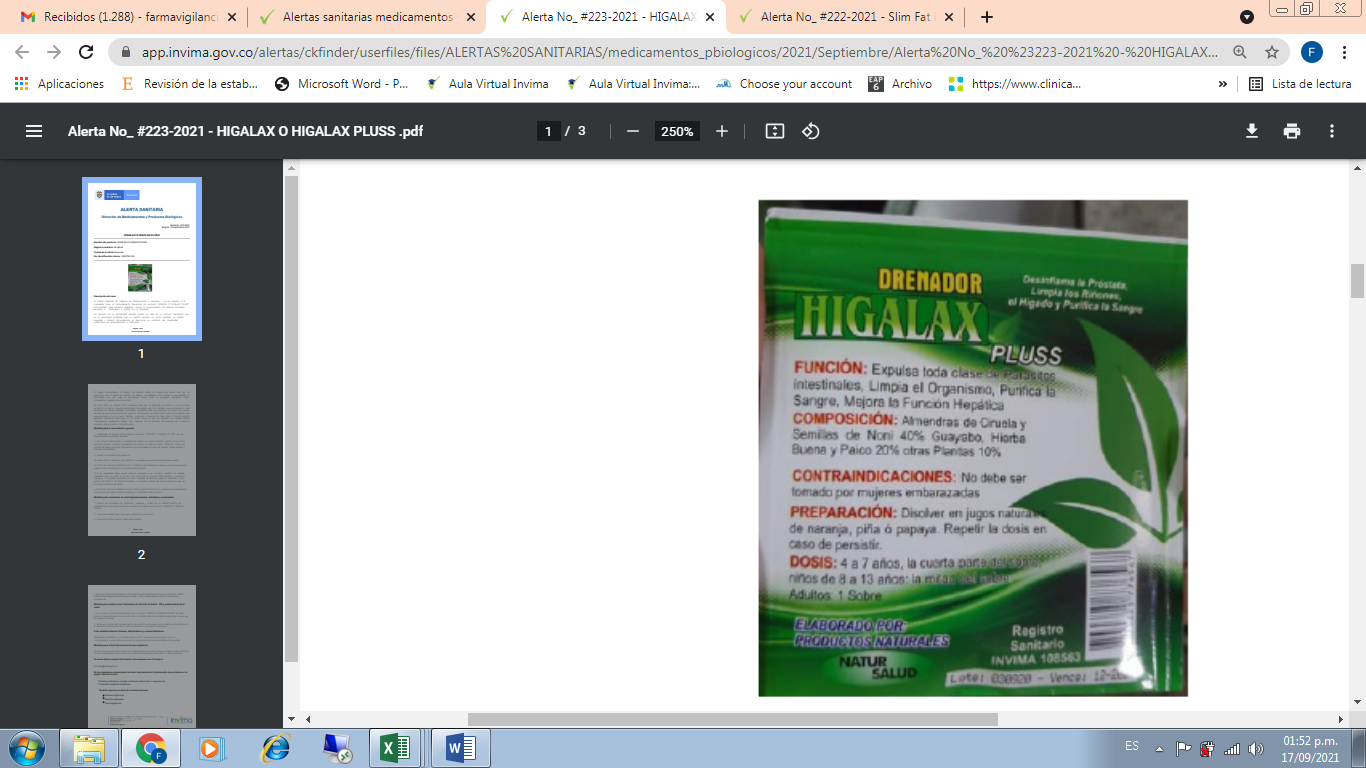 El Instituto Nacional de Vigilancia de Medicamentos y Alimentos – Invima, advierte a la ciudadanía sobre la comercialización fraudulenta del producto “HIGALAX O HIGALAX PLUSS” promocionado para deshacer parásitos, mejorar el funcionamiento del sistema inmunitario, aumentar el rendimiento y acabar con la depresión. De acuerdo con la normatividad sanitaria vigente, se trata de un producto fraudulento que, al no encontrarse amparado bajo un registro sanitario, no ofrece garantías de calidad, seguridad y eficacia. Adicionalmente se desconoce su contenido real, trazabilidad, condiciones de almacenamiento y transporte.En varias oportunidades, el Instituto, ha alertado sobre los riesgos que tienen este tipo de productos, para la salud de quienes los utilizan, e igualmente hacen alusión a propiedades no autorizadas que dan lugar a expectativas falsas sobre la verdadera naturaleza, origen, composición o calidad de los productos.NOTA: Actualmente no contamos con existencia de este lote del producto en la institución. Equipo de Farmacovigilancia CPA